Slovar:Vprašanja ob zemljevidu:1. Lenas Schwester                           3. haben einen2. weit weg                                         4. 550 km             →   iRokusPlus            → interaktivni UČB   → 4.1. / situacija 1 / naloga 2Wann fährt der Bus ab?  Er fährt am Freitag um 10 Uhr ab.Wann fährt der Zug ab? Er fährt am Feitaga um 8.02 Uhr ab.Wann startet das Flugzeug? Er startet am Freitag um 10.56 Uhr.Wann kommt der Bus, der Zug, das Flugzeug an. Der Bus kommt um 17.45 an, der Zug um 13.01 und das Flugzeug um 12.00 Uhr.Wie lange dauert die Fahrt / der Flug? Die Fahrt mit dem Bus dauert 7 Stunden und 45 Minuten, die Fahrt mit dem Zug 4 Stunden und 59 Minuten (= fast 5 Stunden)  und der Flug eine Stunde und 4 Minuten.Was kostet die Fahrkarte, das Flugticket? Die Busfahrkarte kostet 19,90 €, die Bahnfahrkarte 49,00 € und das Flugticket 82,00 €Wann landet das Flugzeug? Es landet um (punkt – točno) 12.00 Uhr.Navodila za samostojno učenje pri izbirnem predmetu NI2Datum: četrtek, 21. 5. 2020Učna ura: Uporaba javnih prevoznih sredstevKriteriji uspešnosti:  - poznam besedišče za pogovor o uporabi javnih prevoznih sredstev                                     - razumem pogovor o uporabi javnih prevoznih sredstevHallo, ich schreibe euch immer noch! Aber habt ihr am Donnerstag, dem 28. Mai um 9.00 Zeit? Zeit für eine Videokonferenz auf Deutsch? Ich hoffe sehr !Kaj pravite? Ja, nekateri nekaj po nemško, drugi po slovensko? Torej naslednji ponedeljek ob enajstih? Bi šlo, da se KONČNO vidimo po videokonferenci? Vam bom poslala povezavo na mail malo pred deveto uro – samo kliknete in že se bomo videli in slišali – upaj vsaj! Če imate slučajno že kaj drugega in ne bi mogli iz takega ali drugačnega razloga, mi prosim sporočite na mail, da določimo ustreznejši termin. OK?Öffentliche Verkehrsmittel (javna prevozna sredstva)OK, danes se za začetek najprej spomnimo, kaj vse že vemo o Leni in njeni družini. Če si že pozabil/-a, preberi SMS, ki ga pošlje Lenin oče. Potem reši najprej nalogo 1, potem pa še vprašanja ob spodnjem zemljevidu.              →   iRokusPlus            → interaktivni UČB   → 4.1. / situacija 1 / naloga 1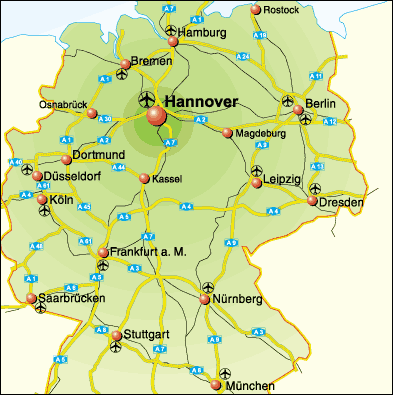 Lena in Klara bosta preiskali možnosti, kako bi bilo najpametneje potovati iz Frankfurta v Berlin. Oglej si najprej besedišče, ki ga bosta pri tem potrebovali:Slovarček poskušaj dopolniti s pomočjo naslednjih nalog:             →   iRokusPlus            → interaktivni UČB   → 4.1. / situacija 1 / naloga 2 + oranži oblaček spodaj                           →   iRokusPlus            → interaktivni UČB   → 4.1. / situacija 1 / naloga 3Na koncu  svoje prevode preveri spodaj v rešitvah.  Tudi rešitve za vprašanja ob zemljevidu najdeš na istem mestu. Slovarček napiši v zvezek.Zdaj pri 2. nalogi poiščite odgovore na zastavljenih 6 vprašanj. Napišite jih v zvezek. Pozorno uporabljaj novo besedišče. Odgovore preveri med rešitvami spodaj.Kdor želi, si spodaj lahko ogleda tudi kratek video o tem, katera prevozna sredstva ljudje najraje uporabljajo.                   →   iRokusPlus            → interaktivni UČB   → 4.1. / situacija 1 / naloga 3Kaj misliš, za katero možnost se odločita Lena in Klara? Poskušaj utemeljiti, zakaj.So, genug für heute!Alles Gute und bis Morgen!die Fahrkarte, - nvozovnicaankommenprispeti, pritidas Flugticket, - sletalska vozovnicaabfahrenOdpeljati (se)der Fahrplan, ﹽ evozni redlandenpristatider Schild, erTabla, znakabfliegenodletetidie Ankunft, ﹽ eprihodder Flughafen, ﹽ letališčedie Abfahrt, - en odhoddie Umweltokoljedie Fahrt, - envožnjafastskorajder Flug, ﹽ eletdie Bahnželeznicader Abflug, ﹽ eodhod letaladie S-Bahn = Straßenbahntramvajdie Navi-Appnavigacijader Preis, - ecenain der Nähev bližiniweit wegDaleć stran